「王雲五先生自學獎學金」申請辦法109年 08月 31 日 董事會通過宗旨：王雲五基金會(簡稱本會)為推廣王雲五先生自學精神，鼓勵大學院校學生自學，設置「王雲五先生自學獎學金」，其獎助辦法依照本辦法之規定辦理之。自學的涵義：自學是基於求知好奇心理，主動發覺問題，安排學習方法，規畫學習流程，自訂學習目標，並確實完成學習計畫，以解決心中疑惑或學習特定技能。補助對象：本會為鼓勵大學院校中文系、歷史系與哲學系之學生自學，於每學年第一學期辦理補助審查，獎助金額依審查委員決議。補助流程：學生依自學需求提出「自學計畫案」，內容包括學習動機、內容、時間、經費以及預期成果。計畫經本會審查通過後，開始執行。補助項目及金額本會視年度預算而定。執行完畢後，於規定期間繳交成果報告，參與本會舉辦之成果發表會，經本會審核後，依本要點頒發自學獎學金。自學項目王雲五先生相關研究：王雲五先生專題論文研究、王雲五基金會之推廣(網站或者附加價值等等)、舉辦王雲五論著讀書會。讀書會(工作坊)、語言技能學習、社會觀察與實踐、文化創意、參加國內外競賽。申請方式自學計畫可以包括1到5人組成的自學小組，依學習需求提出自學計畫案。申請時間至11月30日前，本會於12月中公布結果計畫，入選者於隔年1月開始執行。執行期間以半年為原則，可申請一年期。兩者都需於7月10號前繳交成果報告，並於9月初參加成果發表會；一年期則需要另於12月10日繳交最終成果報告，並於隔年9月初再參加成果發表會。申請者填寫表單後，於規定時間內，向本會提出申請。成果報告必須包括申請資料、實際成效、經費使用、活動過程文字與相片記錄以及3分鐘以上影片。責任與義務自學計畫應尊重他人智慧財產權及創意，且未向其他公私單位申請補助，若發現有抄襲、模仿或剽竊他人作品或創意情事而未引註、或向其他單位重複申請者，本會得取消補助資格並追回獎學金，不得異議。計畫之相關文件及成果報告及活動影像等資料，如有需要請先自行預留備份，發表會後將無償授權本會為業務（海報、文宣、網宣）推動之使用。本會保留活動細節變動權利及獎學金核發決定權，申請團隊應遵守相關法規，並隨時注意活動狀況，配合出席相關活動，如違反而致淘汰時，不得異議。本辦法經本會通過後實行，修正時亦同。附件1「自學計畫」報名表附件2 自學計畫書自學計畫書內容： (請勿刪除以下項目)計畫名稱：學習動機：（200字以上）學習內容：（200字以上）時間規畫學習方式：（至少300字）預期成果：（完整說明）預期得到何種學習成果？如何評估計畫成果？（可使用質化、量化指標評估）經費預估其他附件　　　可增加突顯提案內容之資訊及相關附件請將填寫完之報名表件於申請期限內至報名網址：yunwulibrary@gmail.com(檔案名稱:自學計畫----主題名稱)。附件3『自學活動』成果報告書自學計畫活動成果報告填表日期：   年   月   日 （包括申請資料、實際成效、經費使用、活動過程文字與相片記錄以及3分鐘以上影片）計畫名稱計畫類別□王雲五先生相關研究□讀書會(工作坊)  □語言技能學習  □社會觀察與實踐  □文化創意  □參加國內外競賽□王雲五先生相關研究□讀書會(工作坊)  □語言技能學習  □社會觀察與實踐  □文化創意  □參加國內外競賽□王雲五先生相關研究□讀書會(工作坊)  □語言技能學習  □社會觀察與實踐  □文化創意  □參加國內外競賽□王雲五先生相關研究□讀書會(工作坊)  □語言技能學習  □社會觀察與實踐  □文化創意  □參加國內外競賽□王雲五先生相關研究□讀書會(工作坊)  □語言技能學習  □社會觀察與實踐  □文化創意  □參加國內外競賽執行時間□半年      □一年□半年      □一年□半年      □一年□半年      □一年□半年      □一年簡述計畫內容說明學習動機、學習內容、時間規畫、學習經費、預期成果。（至少200字）說明學習動機、學習內容、時間規畫、學習經費、預期成果。（至少200字）說明學習動機、學習內容、時間規畫、學習經費、預期成果。（至少200字）說明學習動機、學習內容、時間規畫、學習經費、預期成果。（至少200字）說明學習動機、學習內容、時間規畫、學習經費、預期成果。（至少200字）學 校召集人召集人召集人召集人召集人召集人姓名系所年級學號聯絡電話E-mail成  員 成  員 成  員 成  員 成  員 成  員 姓名系所年級學號聯絡電話E-mail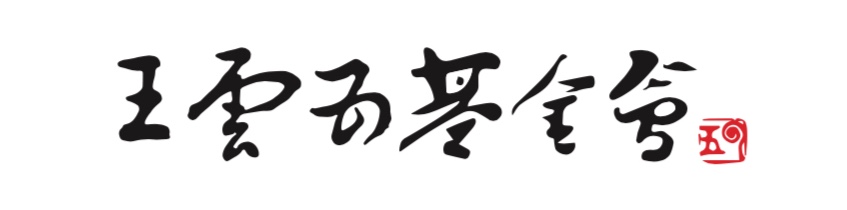 （計畫名稱）（可插入圖片）計畫執行期間：___年___月___日~___年___月___日   計畫名稱：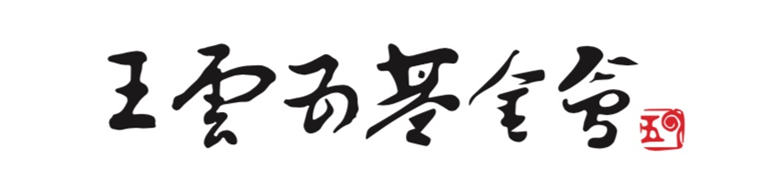 自學活動成果報告（可插入圖片）計畫執行期程：___年___月___日~___年___月___日  計畫名稱：　